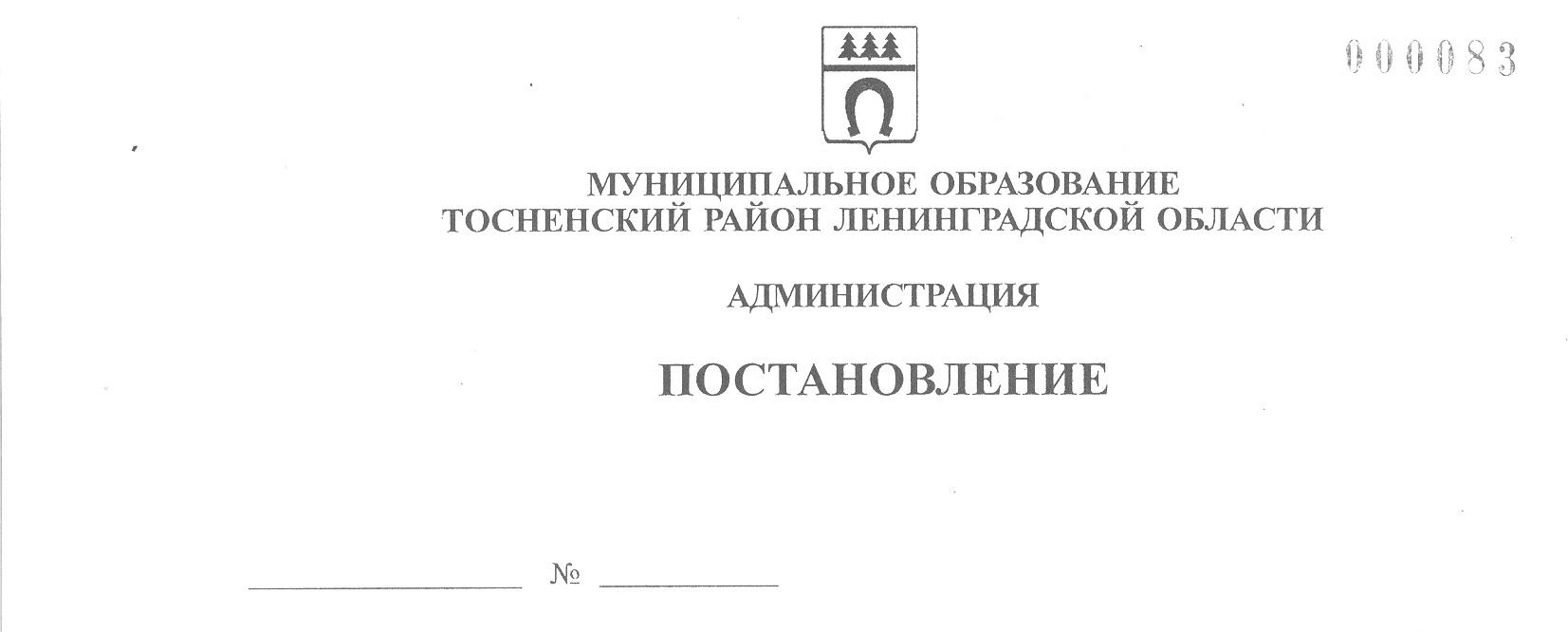 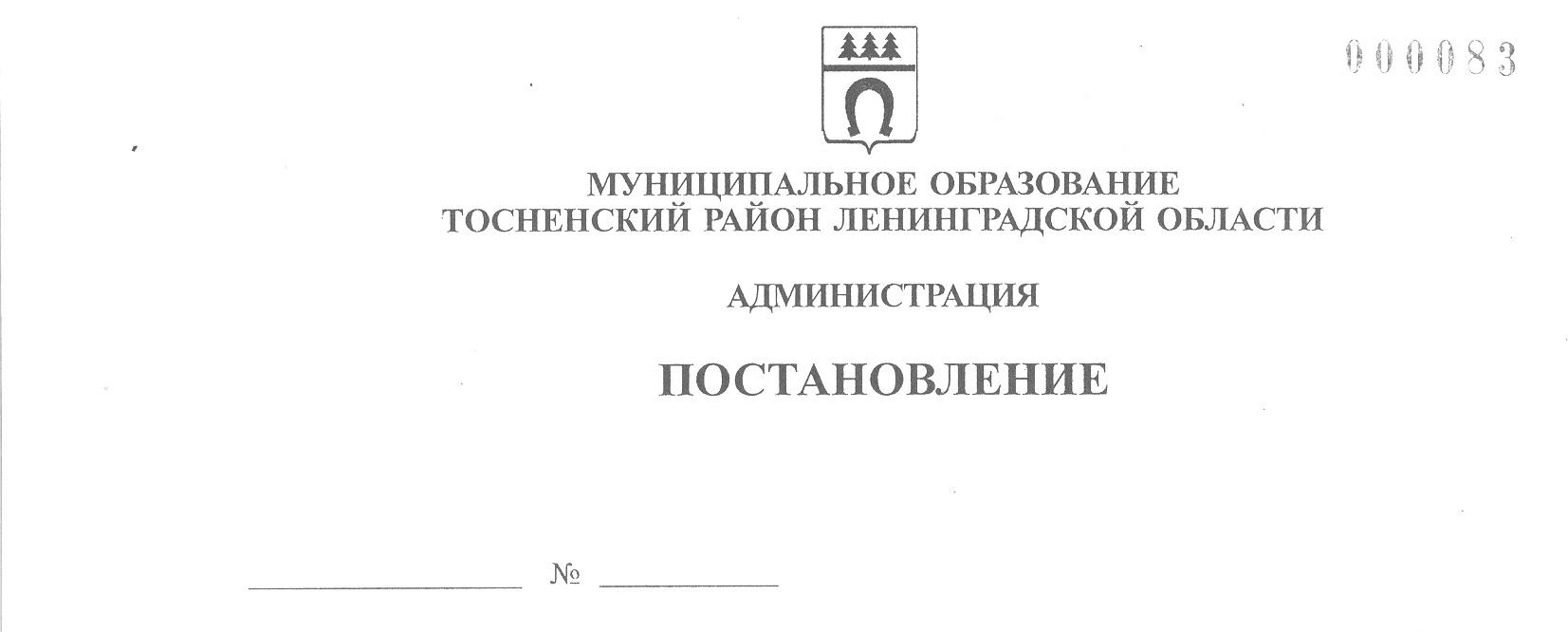    03.08.2021                             1776-паО внесении изменений в постановление администрации муниципального образования Тосненский район Ленинградской области от 13.08.2020 № 1458-па «О мерах по реализации постановления Правительства Ленинградской области от 13.08.2020 № 573 «О мерах по предотвращению распространения новой коронавирусной инфекции (COVID-19) на территории Ленинградской области и признании утратившими силу отдельных постановлений Правительства Ленинградской области»	В соответствии с постановлением Правительства Ленинградской области                от 03.08.2021 № 502 «О внесении изменений в постановление Правительства Ленинградской области от 13 августа 2020 года № 573 «О мерах по предотвращению распространения новой коронавирусной инфекции (COVID-19) на территории Ленинградской области и признании утратившими силу отдельных постановлений Правительства Ленинградской области», исполняя собственные полномочия, а также исполняя полномочия администрации Тосненского городского поселения Тосненского муниципального района Ленинградской области на основании статьи 13 Устава Тосненского городского поселения Тосненского муниципального района Ленинградской области и статьи 25 Устава муниципального образования Тосненский район Ленинградской области, администрация муниципального образования Тосненский район Ленинградской областиПОСТАНОВЛЯЕТ:	1. Внести в постановление администрации муниципального образования Тосненский район Ленинградской области от 13.08.2020 № 1458-па «О мерах по реализации     постановления Правительства Ленинградской области от 13.08.2020 № 573 «О мерах по предотвращению распространения новой коронавирусной инфекции (COVID-19) на территории Ленинградской области и признании утратившими силу отдельных постановлений Правительства Ленинградской области» (с учетом изменений, внесенных постановлениями администрации муниципального образования Тосненский район Ленинградской области от 28.05.2020 № 1565-па, от 04.09.2020 № 1598-па, от 17.09.2020 № 1668-па,        от 28.09.2020 № 1736-па, от 01.10.2020 № 1765-па, от 08.10.2020 № 1822-па, от 26.10.2020 № 1997-па, от 06.11.2020 № 2089-па, от 13.11.2020 № 2188-па, от 09.12.2020 № 2402-па,   от 23.12.2020 № 2568-па, от 14.01.2021 № 29-па, от 03.02.2021 № 187-па, от 30.03.2021     № 677-па,  от 25.05.2021  № 1114-па,   от 01.06.2021  № 1166-па,  от 22.06.2021  № 1364-па, 2от 01.07.2021 № 1454-па, от 07.07.2021 № 1499-па, от 09.07.2021 № 1546-па, от 30.07.2021 № 1746-па) следующие изменения:	1.1. В пункте 1.2.3. слова «С 1 сентября 2020 года разрешить» заменить словом «Разрешить».	1.2. В пункте 1.2.5 слова «С 1 сентября 2020 года» заменить словами «С 1 сентября 2021 года».	1.3. Пункт 1.2.6 изложить в следующей редакции:	«1.2.6. С 1 сентября 2021 года обеспечить получение обучающимися образовательных организаций Тосненского района Ленинградской области, указанными в части 1 статьи 4.2 областного закона «Социальный кодекс Ленинградской области», получающими образование в дистанционной форме в связи с распространением новой коронавирусной инфекции (COVID-19), наборов пищевых продуктов (сухого пайка, продовольственного пайка) на основании заявления родителей (законных представителей)».	1.4. Дополнить пунктом 1.2.8 следующего содержания:	«1.2.8. Организовать 1 сентября 2021 года торжественные мероприятия, посвященные Дню знаний, с учетом эпидемиологической обстановки в муниципальном образовании Тосненский район Ленинградской области в соответствии с требованиями Управления Федеральной службы по надзору в сфере защиты прав потребителей и благополучия человека по Ленинградской области.	Торжественные мероприятия, посвященные Дню знаний, проводятся при условии:	- продолжительности торжественных мероприятий не более 30 минут; проведения торжественных мероприятий при благоприятных погодных условиях на свежем воздухе;	- количества участников торжественных мероприятий не более 300 обучающихся (воспитанников);	- количества приглашенных лиц на торжественное мероприятие (родители (законные представители) несовершеннолетних, гости) не более 300 человек при отдельном  размещении от обучающихся (воспитанников) и использовании средств индивидуальной защиты органов дыхания (гигиенические маски, респираторы)».	1.5. Дополнить пунктом 1.17 следующего содержания:	«1.17. Руководителям образовательных организаций, подведомственных Комитету образования администрации муниципального образования Тосненский район Ленинградской области, с 1 сентября 2021 года не допускать работников, сотрудников на рабочее место при отсутствии у них:	- документов, подтверждающих прохождение полного курса вакцинации от COVID-19 (сертификат, справка);	- заключения иммунологической комиссии медицинской организации по месту прикрепления о наличии временного или постоянного медицинского отвода от вакцинации;	- документов, подтверждающих факт заболевания COVID-19 в течение последних шести месяцев;	- отрицательного результата лабораторного исследования методом полимеразной цепной реакции на наличие коронавирусной инфекции (COVID-19), проведенного не позднее чем за 72 часа до выхода на рабочее место».	1.6. Приложение 1 «Перечень видов плановой помощи в медицинских организациях, находящихся на территории муниципального образования Тосненский район Ленинградской области, в которых устанавливаются ограничения деятельности хозяйствующего субъекта, организации» изложить в новой редакции (приложение).	2. Отделу правопорядка и безопасности, делам ГО и ЧС администрации муниципального образования Тосненский район Ленинградской области направить в пресс-службу комитета по организационной работе, местному самоуправлению, межнациональным и межконфессиональным отношениям администрации муниципального образования 3Тосненский район Ленинградской области настоящее постановление для обнародования    в порядке, установленном Уставом муниципального образования Тосненский район      Ленинградской области.	3. Пресс-службе комитета по организационной работе, местному самоуправлению, межнациональным и межконфессиональным отношениям администрации муниципального образования Тосненский район Ленинградской области обнародовать настоящее постановление в порядке, установленном Уставом муниципального образования Тосненский район Ленинградской области.	4. Контроль за исполнением настоящего постановления возложить на первого заместителя главы администрации муниципального образования Тосненский район Ленинградской области Тычинского И.Ф.	5. Настоящее постановление вступает в силу со дня его принятия.Глава администрации                                                                                          А.Г. КлементьевСюткин Александр Васильевич, 8(81361)2160442 гвПриложениек постановлению администрациимуниципального образованияТосненский район Ленинградской области 
от 03.08.2021  № 1776-паПриложение 1к постановлению администрациимуниципального образованияТосненский район Ленинградской области 
от 13.08.2020 № 1458-паПереченьвидов плановой помощи в медицинских организациях, находящихся на территории муниципального образования Тосненский район Ленинградской области, в которых устанавливаются ограничения деятельности хозяйствующего субъекта, организации<*> Документами, подтверждающими факт перенесенного заболевания COVID-19 и факт прохождения полного курса вакцинации, являются справка медицинской организации  либо сведения о перенесенных заболеваниях COVID-19, загруженные с сайта госуслуг,       и сертификат профилактической прививки от COVID-19 соответственно.№п/пВид медицинской деятельностиОграничения1.Плановая медицинская помощь в условиях стационараРазрешена:- пациентам с заболеваниями и состояниями, при которых отсрочка оказания медицинской помощи на определенное время может повлечь ухудшение их состояния, угрозу жизни и здоровью, включая острые заболевания, травмы, обострения (декомпенсации) хронических заболеваний;- пациентам, представившим заключение иммунологической комиссии медицинской организации по месту прикрепления о наличии временного или постоянного медицинского отвода от вакцинации;- пациентам, представившим документ, подтверждающий факт заболевания COVID-19 в течение последних шести месяцев, либо документ, подтверждающий прохождение полного курса вакцинации от COVID-19 <*>;- пациентам, имеющим отрицательный результат исследования на возбудитель COVID-19 методом ПЦР давностью не более 72 часов2.Плановая медицинская помощь в условиях дневного стационараРазрешена:- пациентам, представившим документ, подтверждающий факт заболевания COVID-19 в течение последних шести месяцев, либо документ, подтверждающий прохождение полного курса вакцинации от COVID-19 <*>;- пациентам, имеющим отрицательный результат исследования на возбудитель COVID-19 методом ПЦР давностью не более 72 часов3.Плановая медицинская помощь в амбулаторно-поликлинических подразделениях (за исключением профилактических осмотров, диспансеризации и диспансерного наблюдения)Разрешена:- пациентам с заболеваниями и состояниями, при которых отсрочка оказания медицинской помощи на определенное время может повлечь ухудшение их состояния, угрозу жизни и здоровью, включая острые заболевания, травмы, обострения (декомпенсации) хронических заболеваний;- пациентам, представившим заключение иммунологической комиссии медицинской организации по месту прикрепления о наличии временного или постоянного медицинского отвода от вакцинации;- пациентам, представившим документ, подтверждающий факт заболевания COVID-19 в течение последних шести месяцев, либо документ, подтверждающий прохождение полного курса вакцинации от COVID-19 <*>;- пациентам, имеющим отрицательный результат исследования на возбудитель COVID-19 методом ПЦР давностью не более 72 часов4.Профилактические осмотры и диспансеризация, в том числе углубленная, определенных групп взрослого населенияРазрешены5.Диспансерное наблюдение взрослого и детского населенияРазрешено6.Профилактические осмотры несовершеннолетнихРазрешены7.Диспансеризация пребывающих в семьях детей-сирот и детей, оставшихся без попечения родителей, а также пребывающих в стационарных учреждениях детей-сирот и детей, находящихся в трудной жизненной ситуацииРазрешена8.Обязательные предварительные и периодические медицинские осмотры отдельных профессиональных группРазрешены:- пациентам, достигшим 18-летнего возраста менее чем за месяц до даты медицинского осмотра, представившим документ о прививке хотя бы одним компонентом вакцины;- пациентам, представившим заключение иммунологической комиссии медицинской организации по месту прикрепления о наличии временного или постоянного медицинского отвода от вакцинации;- пациентам, представившим документ, подтверждающий факт заболевания COVID-19 в течение последних шести месяцев, либо документ, подтверждающий прохождение полного курса вакцинации от COVID-19 <*>;- пациентам, имеющим отрицательный результат исследования на возбудитель COVID-19 методом ПЦР давностью не более 72 часов9.Медицинские осмотры для прохождения медико-социальной экспертизыРазрешены:- пациентам, представившим заключение иммунологической комиссии медицинской организации по месту прикрепления о наличии временного или постоянного медицинского отвода от вакцинации;- пациентам, представившим документ, подтверждающий факт заболевания COVID-19 в течение последних шести месяцев, либо документ, подтверждающий прохождение полного курса вакцинации от COVID-19 <*>;- пациентам, имеющим отрицательный результат исследования на возбудитель COVID-19 методом ПЦР давностьюне более 72 часов10.Медицинские осмотры по направлению призывной комиссииРазрешены11.Медицинские осмотры граждан, поступающих на военную службу по контрактуРазрешены:- пациентам, достигшим 18-летнего возраста менее чем за месяц до даты медицинского осмотра, представившим документ о прививке хотя бы одним компонентом вакцины;- пациентам, представившим документ, подтверждающий факт заболевания COVID-19 в течение последних шести месяцев, либо документ, подтверждающий прохождение полного курса вакцинации от COVID-19 <*>;- пациентам, имеющим отрицательный результат исследования на возбудитель COVID-19 методом ПЦР давностью не более 72 часов12.Медицинские осмотры граждан, поступающих в образовательные организацииРазрешены:- пациентам, достигшим 18-летнего возраста менее чем за месяц до даты медицинского осмотра, представившим документ о прививке хотя бы одним компонентом вакцины;- пациентам, представившим заключение иммунологической комиссии медицинской организации по месту прикрепления о наличии временного или постоянного медицинского отвода от вакцинации;- пациентам, представившим документ, подтверждающий факт заболевания COVID-19 в течение последних шести месяцев, либо документ, подтверждающий прохождение полного курса вакцинации от COVID-19 <*>;- пациентам, имеющим отрицательный результат исследования на возбудитель COVID-19 методом ПЦР давностьюне более 72 часов;- детям, не достигшим возраста 18 лет13.Медицинское освидетельствование водителей транспортных средств (кандидатов в водители транспортных средств)Разрешено:- пациентам, достигшим 18-летнего возраста менее чем за месяц до даты медицинского осмотра, представившим документ о прививке хотя бы одним компонентом вакцины;- пациентам, представившим заключение иммунологической комиссии медицинской организации по месту прикрепления о наличии временного или постоянного медицинского отвода от вакцинации;- пациентам, представившим документ, подтверждающий факт заболевания COVID-19 в течение последних шести месяцев, либо документ, подтверждающий прохождение полного курса вакцинации от COVID-19 <*>;- пациентам, имеющим отрицательный результат исследования на возбудитель COVID-19 методом ПЦР давностью не более 72 часов14.Медицинское освидетельствование на наличие медицинских противопоказаний к владению оружиемРазрешено:- пациентам, достигшим 18-летнего возраста менее чем за месяц до даты медицинского осмотра, представившим документ о прививке хотя бы одним компонентом вакцины;- пациентам, представившим заключение иммунологической    комиссии медицинской организации по месту прикрепления о наличии временного или постоянного медицинского отводаот вакцинации;- пациентам, представившим документ, подтверждающий факт заболевания COVID-19 в течение последних шести месяцев, либо документ, подтверждающий прохождение полного курса вакцинации от COVID-19 <*>;- пациентам, имеющим отрицательный результат исследования на возбудитель COVID-19 методом ПЦР давностью не более 72 часов15.Медицинское освидетельствование граждан, намеревающихся усыновить (удочерить), взять под опеку (попечительство), в приемную или патронатную семью детей-сирот и детей, оставшихся без попечения родителейРазрешено:- пациентам, представившим документ, подтверждающий факт заболевания COVID-19 в течение последних шести месяцев, либо документ, подтверждающий прохождение полного курса вакцинации от COVID-19 <*>;- пациентам, представившим заключение иммунологической комиссии медицинской организации по месту прикрепления о наличии временного или постоянного медицинского отвода от вакцинации;- пациентам, имеющим отрицательный результат исследования на возбудитель COVID-19 методом ПЦР давностьюне более 72 часов16.Медицинское освидетельствование граждан, выразивших желание стать опекунами или попечителями совершеннолетних недееспособных или не полностью дееспособных гражданРазрешено:- пациентам, представившим документ, подтверждающий факт заболевания COVID-19 в течение последних шести месяцев, либо документ; подтверждающий прохождение полного курса вакцинации от COVID-19 <*>;- пациентам, представившим заключение иммунологической    комиссии медицинской организации по месту прикрепления о наличии временного или постоянного медицинского отвода от вакцинации;- пациентам, имеющим отрицательный результат исследования   на возбудитель COVID-19 методом ПЦР давностью не более 72 часов17.Медицинские осмотры граждан, поступающих в организации социального обслуживанияРазрешены:- пациентам, представившим документ, подтверждающий прохождение полного курса вакцинации от COVID-19 (сертификат, справка);- пациентам, представившим заключение иммунологической    комиссии медицинской организации по месту прикрепления о наличии временного или постоянного медицинского отвода от вакцинации;- пациентам, имеющим отрицательный результат исследования на возбудитель COVID-19 методом ПЦР давностью не более 72 часов18.Все виды вакцинацииРазрешены